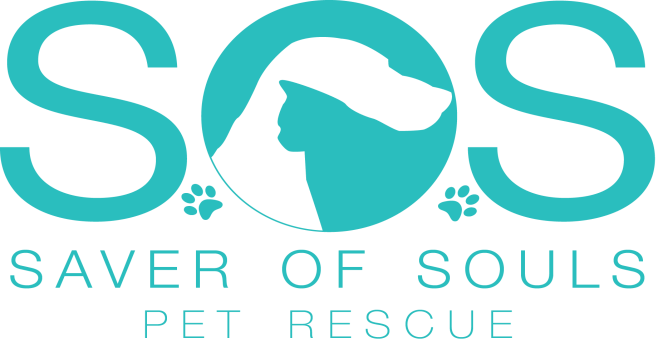 APPLICATION TO ADOPTNote: providing insufficient answers will delay processing of your application. Please read and answer each question in its entirety.Animal’s Name _________________________________________________________Type (dog or cat) and breed of animal ________________________________________APPLICANTS MUST BE AGE 18 OR OLDER. Spouses must be listed as co-applicants.What are you looking for in a pet? Describe your ideal temperament, activity level, willingness to socialize with other pets, etc.: ________________________________________________________________________________________________________________________________________Who is the animal for and who will be responsible for its feeding, grooming, training, exercising, etc.?________________________________________________________________________________Will this animal be primarily an outdoor or indoor pet? ____________________________________Where will the animal be kept or left while you are not home? ______________________________________________________________________________________________________________How often and for what amount of time will it be left alone? _______________________________How many children under 18 in home (ages?) and how many adults in the home?________________________________________________________________________________Do children visit the home? If so, how old and how often? _________________________________________________________________________________________________________________Does anyone in the house have allergies to pets? _________________________________________If not, how do you think you will handle situation if anyone develops allergies to the animal?__________________________________________________________________________Describe your dwelling (house, apt, etc.) and whether you own your home or rent.__________________________________________________________________________If you rent: Landlord’s name & number: ________________________________________________You must give us a copy of your lease, including any pet clauses and bring proof of payment of any required pet deposit when you pick animal up from SOS Rescue.How long have you lived here, and do you think you’ll move in the next 12 months?  _____________________________________________________________________________________________If you should move, what do you expect you’ll do with the animal when you move? _______________________________________________________________________________________________Is your yard fenced? How high and what’s it made of? Is it a picket fence? _____________________ _________________________________________________________________________________Are there any gaps or escape routes that a small dog could fit through? If so, explain: ____________________________________________________________________________________________________________________________________________________________________If the fence is not complete (does not form a complete enclosure), then please explain that.  __________________________________________________________________________________Do you utilize a doggy door or plan to in the future? ________________________________________Are your animals left unattended outside? ________________________________________________How do you plan on exercising your adopted pet? _____________________________________________________________________________________________________________________________What animal training experience do you have, if any? _________________________________________________________________________________________________________________________What would you do if your adopted pet had accidents in the home? _______________________________________________________________________________________________________________Chewed or destroyed belongings in the home? ________________________________________________________________________________________________________________________________Growled, nipped, or exhibited otherwise aggressive behavior? ____________________________________________________________________________________________________________________Was unsocial or fearful of new people or animals? _____________________________________________________________________________________________________________________________Have you ever rehomed or surrendered a pet? If so, please explain the circumstances: _________________________________________________________________________________________________Pet HistoryDescribe your current pets in detail. Include information about species, breed, name, temperament, age, and health issues. ______________________________________________________________________________________________________________________________________________________________________________________________________________________________________________________________________________________________________________________________________________________________________________________________________________________________Are your current pets spayed/neutered, fully vaccinated, and kept on heartworm prevention year round? ______________________________________________________________________Name and number of current veterinarian for all pets listed above (if you utilize multiple veterinarians, be sure to have all records sent to your main veterinarian before returning this form).: _______________________________________________________________________List your past pets. Include species, breed, name, age, and cause of death. If the pet was rehomed, explain why, in detail. _________________________________________________________________________________________________________________________________________________________________________________________________________________________________________________________________________________________________________________________________________________________________________________________________If these pets were cared for by a different veterinarian than the one listed above, what is their name and number? ______________________________________________________________By signing this document, you are indicating that you are aware of the facts that:Animals cannot be let off leash because they will run away.Animals are quite vocal and may bark loudly and incessantly at times.An animal may live to be anywhere from ten to twenty years old.Animals can take up to 30 days to adjust to a new environment and this adjustment period may include a lack of enthusiasm for play or other activities, etc. A house-trained animal may soil a new home, and may need some extra house-training as it adjusts to the new sounds and smells of a strange house.SOS Rescue has limited information about the history of any animal it adopts out, and must rely on the accuracy of information provided by any person/shelter surrendering the animal, or from foster parents if the animal has been in foster care.  For these reasons, the information you have been provided is not guaranteed.The annual costs of caring for an animal can be $800 or more.  By signing this form you are indicating that you are able and willing to expend these annual costs on medical care and food for your animal throughout its lifetime.Each person who signs this application represents that she/he have never been convicted of animal neglect, cruelty or abandonment.SAVER OF SOULS – ADOPTION STANDARDS1.  	Adopters will allow for a minimum of 30 days adjustment period for the animal to adjust to its new environment and family.2. 	Animals will be placed with adults to be kept as companion animals. They are to be accepted as family members, receiving proper nourishment, medical care and attention. Continuous outdoor confinement is not acceptable. Animal houses, pens, and runs are unacceptable.3. 	All male and female animals over 6 months of age will be neutered or spayed prior to adoption.4.	Animals younger than 6 months are adopted out intact. Surgery will be the responsibility of the adoptive family. They must be fixed at 6 months of age and SOS must receive written verification of the procedure from a veterinarian. If the pet is not sterilized when he/she is 6 months old, adopter shall be in direct violation of this contract and same pet may be reclaimed and become the property of Saver of Souls Pet Rescue. All attorney and court fees necessary to litigate the return of said puppy shall be the responsibility of the adopter, and by signing this form adopter consents to the payment of these fees, should legal action be necessitated by adopter’s failure to perform under this contract by getting the puppy spayed/neutered.5.	We prohibit the adoption of dogs to homes with children under the age of 4 for the safety of both dog and child.6.	We do not place puppies under the age of 6 months old into homes if no one is home during the day. It is cruel and inhumane to leave puppies home for long periods of time unattended. If you are considering a puppy and are away from home for more than 4 hours at a time, you will need to make arrangements with a dog walker. Exceptions will be taken into consideration.7. 	A fenced yard is preferable. This protects the animal from roaming and owners from liability their loose animal may cause. Animals should never be left unattended in a yard. Chaining is not acceptable. Animals will not be placed in homes where they will be allowed to run at large. Animals must remain leashed at all times while outside, except in a secure, fenced-in area. An invisible fence does not qualify as adequate containment for an animal.8. 	Adopters must be at least 18 years of age. ALL adults in the household must agree to the selection of the chosen animal, including parents, relatives, roommates, etc.9.	Animals cannot be adopted as gifts.  Animals shall not be given away or sold to another individual.  They must be returned to SOS Rescue, if the adopter can no longer care for the animal properly.10.	All animals must have collars with owner identification tags, rabies and license tags. If your animal is lost, a tag may be the only way to have him/her returned to you.11.	Currently owned animals should be up-to-date on vaccinations. All mature animals and cats in the home should be spayed or neutered. Your veterinarian will be contacted to verify your pet’s health record.  Current dogs must always be kept on heartworm prevention. All animals in the home must be examined by a licensed veterinarian (not at a “shot-clinic”) annually.By signing this form, you agree that you have read and understand SOS Rescue's Adoption Standards (described immediately above).Each of the undersigned applicants affirms that she/he understands and agrees that ANY animal may bite or destroy property; and that she/he agrees to hold harmless SOS Rescue, its agents, representatives and assigns for any harm, injury or damage caused by the animal she/he adopts from SOS Rescue.Each of the undersigned applicants affirms that she/he understands and agrees that SOS Rescue is generally unaware of the history or lineage of its animals, and that representations made as to the breed of the animal adopted is an estimate based on its size and appearance, and representations made by the original surrendering party, as well as evaluations made by veterinary service providers.  All applicants understand that SOS Rescue’s representation of the breed of its animals/puppies is a “best guess”.ADOPTER’S REPRESENTATIONS AND ACKNOWLEDGEMENTS:1.  I have never been convicted of any offense or charge involving allegations of animal cruelty, neglect or abandonment; and am not currently pending any such charges.2.  I agree that the animal is being adopted for myself and will not be sold, adopted or given to another party.3.  I represent that all information contained in the attached adoption application, signed and dated by me on _________________, is accurate and complete; and all representations made therein by me are incorporated into this agreement by reference.4.  I agree that the animal will not be allowed outdoors without proper supervision.  When taking my animal outdoors, they will be in a completely fenced in area or securely leashed, and wear proper ID.5.  I agree that this animal is to be a companion animal, not a guard or hunting animal.  The animal will live inside my home, not outdoors.6. I agree to care for the animal in a humane manner and be a responsible animal guardian.  This includes supplying adequate food, water, shelter, attention, vaccinations, heartworm prevention, medical care and licensing in accordance with applicable state and local law.7.  I agree that if at any point I cannot keep the animal, I will return him/her to SOS at my own expense and without requesting a fee. I understand that, even if I live far away from SOS, that I am not to send the animal back to SOS Rescue by air.  I agree the animal shall be driven back to SOS Rescue, either by myself, my agent, or at my expense.  If an SOS Rescue volunteer travels to retrieve the animal, I will be financially liable for the gas and toll expenses they incur retrieving the animal.  I agree to the following ADDITIONAL expenses if the SOS volunteer must travel farther than a total of 500 miles round trip to retrieve the animal; per diem of $25 per day for meals (no receipts required) and one day’s lodging for every 500 miles driven to retrieve the Animal (lodging reimbursement limited to $100 per day).  All expenses shall be documented by copies of receipts.8.  The venue for any litigation related to enforcement of this contract shall be Portsmouth, Virginia. I agree to be liable for SOS Rescue’s legal fees if they sue me for enforcement or breach of contract; AND I am ordered to comply with any disputed term of the contract or I am found in breach of the contract.9.  I understand and agree that SOS Rescue makes no guarantees about the animal’s temperament and is not responsible for future damages or injuries caused by the animal.10.  I give SOS Rescue my permission to call or visit my home at any reasonable time to assure that the animal is being properly treated and cared for.11.  I agree to keep SOS Rescue informed of my current address and phone number.12.  If this animal is under 6 months of age and is not yet neutered or spayed, I agree to have this animal neutered/spayed upon reaching 6 months of age. I will provide evidence thereof to SOS Rescue as soon as reasonably possible.13.  I agree that all statements I have made on this form are true.  If it is found that any statements I have made on this form are not true, the adopted animal can be confiscated.14.  I agree that if any portion of the adoption contract, representations, and/or acknowledgments is deemed null and void, or otherwise enforceable by law, that the remainder of the contract shall remain legally binding on me.CONSIDERATION: 								This portion is to be completed at the time of adoption.Adopter has tendered an Adoption Fee in the amount of $________________________ to SOS Rescue in consideration for adoption of the above described animal.  The adoption of this animal is subject to the terms and conditions described above.  SOS Rescue acknowledges receipt of this payment.Method of payment (include check number if applicable): _________________________________Date of Contract: ___________________________________________Name of adopted animal and microchip number: _________________________________________Adopter’s signature and date:(1) ______________________________________________________________________________(2) ______________________________________________________________________________SOS Rescue Representative’s signature and date:__________________________________________________________________________________Home check date _________________By _____________________________Results _______________________APPLICANT #1APPLICANT #2Name, ageOccupation& FT/PT?Address, Apt#, City, State, Zip CodeTelephone Numbersh.  (         )c.  (         )h.  (        )c.  (        )Email